2015 NORTH CENTRAL DISTRICT ANNUAL MEETING REGISTRATION FORM              SUNDAY APRIL 12, 2015     9:30 am- 2:30 pmHosted by Dig and Dream Garden Club at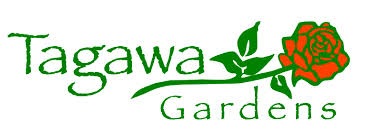 7711 S. Parker Road Centennial 80016Voted #1 Garden Center on Denver’s A-List! Dress in layers it may be warm in the Greenhouse!!             Program: Succulent Dish Gardens presented by Luan AkinGarden Ambassador Extraordinaire Menu:  Salad and Sandwich Buffet catered by Panera Bread                                                                                       ** NEW** Silent Auction will be for Baskets made by each Club!Please send registration no later than Friday  April 03, 2015———————————————————————————————————North Central District Annual Meeting Pre-Registration: $20.00   Walk-In  $25.00 One Registration per AttendeeMember Name_______________________________________________Club  ______________________________________________________Officer Title _______________________   Member  _____  Friend  _____Amount enclosed:   $ ________________Checks payable to Dig and Dream Garden Club    Mail to: Alice Padilla 1457 S. Laredo Street Aurora, CO 80017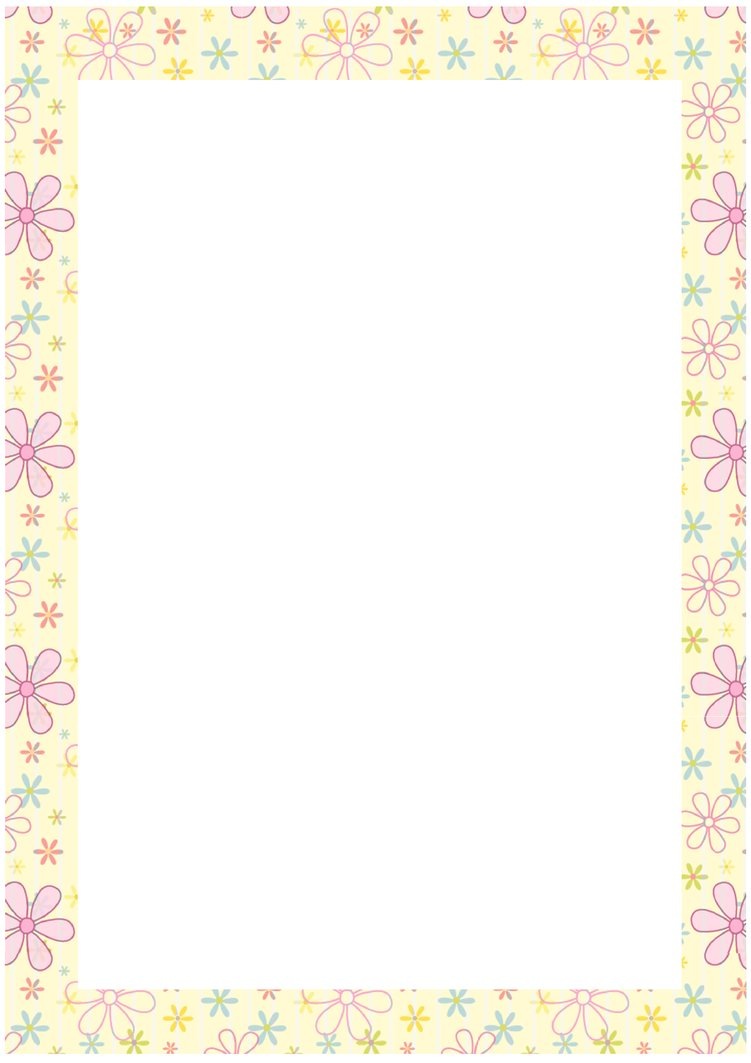 